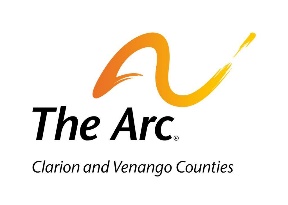 Employment ApplicationThe Arc is a non-smoking environmentApplicant InformationEmployment ApplicationThe Arc is a non-smoking environmentApplicant InformationEmployment ApplicationThe Arc is a non-smoking environmentApplicant InformationEmployment ApplicationThe Arc is a non-smoking environmentApplicant InformationEmployment ApplicationThe Arc is a non-smoking environmentApplicant InformationEmployment ApplicationThe Arc is a non-smoking environmentApplicant InformationEmployment ApplicationThe Arc is a non-smoking environmentApplicant InformationEmployment ApplicationThe Arc is a non-smoking environmentApplicant InformationEmployment ApplicationThe Arc is a non-smoking environmentApplicant InformationEmployment ApplicationThe Arc is a non-smoking environmentApplicant InformationEmployment ApplicationThe Arc is a non-smoking environmentApplicant InformationContact:Phone: (814) 226-7033 Fax: (814) 226-0648hr@thearcclarion.org1064 E Main St. Clarion, PA 16214Contact:Phone: (814) 226-7033 Fax: (814) 226-0648hr@thearcclarion.org1064 E Main St. Clarion, PA 16214Last NameLast NameLast NameFirst NameFirst NameFirst NameFirst NameFirst NameM.I.M.I.M.I.M.I.M.I.Date of BirthStreet AddressStreet AddressStreet AddressStreet AddressStreet AddressStreet AddressEmail AddressEmail AddressEmail AddressEmail AddressEmail AddressEmail AddressEmail AddressEmail AddressCityCityCityStateStateStateZip Zip Zip Zip Zip Zip Position Applying forPosition Applying forPhonePhonePhoneSocial Security No.Social Security No.Social Security No.Social Security No.Social Security No.Social Security No.Driver’s License No.Driver’s License No.Driver’s License No.Driver’s License No.Driver’s License No.Background Check                     *Be advised, extensive criminal background checks are part of our screening and hiring process*Background Check                     *Be advised, extensive criminal background checks are part of our screening and hiring process*Background Check                     *Be advised, extensive criminal background checks are part of our screening and hiring process*Background Check                     *Be advised, extensive criminal background checks are part of our screening and hiring process*Background Check                     *Be advised, extensive criminal background checks are part of our screening and hiring process*Background Check                     *Be advised, extensive criminal background checks are part of our screening and hiring process*Background Check                     *Be advised, extensive criminal background checks are part of our screening and hiring process*Background Check                     *Be advised, extensive criminal background checks are part of our screening and hiring process*Background Check                     *Be advised, extensive criminal background checks are part of our screening and hiring process*Background Check                     *Be advised, extensive criminal background checks are part of our screening and hiring process*Background Check                     *Be advised, extensive criminal background checks are part of our screening and hiring process*Background Check                     *Be advised, extensive criminal background checks are part of our screening and hiring process*Background Check                     *Be advised, extensive criminal background checks are part of our screening and hiring process*Background Check                     *Be advised, extensive criminal background checks are part of our screening and hiring process*Have you been convicted of a crime?   Yes   □        No  □      If yes, explain ____________________________________________________Have you been convicted of a crime?   Yes   □        No  □      If yes, explain ____________________________________________________Have you been convicted of a crime?   Yes   □        No  □      If yes, explain ____________________________________________________Have you been convicted of a crime?   Yes   □        No  □      If yes, explain ____________________________________________________Have you been convicted of a crime?   Yes   □        No  □      If yes, explain ____________________________________________________Have you been convicted of a crime?   Yes   □        No  □      If yes, explain ____________________________________________________Have you been convicted of a crime?   Yes   □        No  □      If yes, explain ____________________________________________________Have you been convicted of a crime?   Yes   □        No  □      If yes, explain ____________________________________________________Have you been convicted of a crime?   Yes   □        No  □      If yes, explain ____________________________________________________Have you been convicted of a crime?   Yes   □        No  □      If yes, explain ____________________________________________________Have you been convicted of a crime?   Yes   □        No  □      If yes, explain ____________________________________________________Have you been convicted of a crime?   Yes   □        No  □      If yes, explain ____________________________________________________Have you been convicted of a crime?   Yes   □        No  □      If yes, explain ____________________________________________________Have you been convicted of a crime?   Yes   □        No  □      If yes, explain ____________________________________________________Are you willing to submit to a pre-employment drug screening? Yes   □        No  □      Are you willing to submit to a pre-employment drug screening? Yes   □        No  □      Are you willing to submit to a pre-employment drug screening? Yes   □        No  □      Are you willing to submit to a pre-employment drug screening? Yes   □        No  □      Are you willing to submit to a pre-employment drug screening? Yes   □        No  □      Do you have a driver’s license and reliable vehicle for work purposes? Yes   □     No  □     If no, explain _______________________________Do you have a driver’s license and reliable vehicle for work purposes? Yes   □     No  □     If no, explain _______________________________Do you have a driver’s license and reliable vehicle for work purposes? Yes   □     No  □     If no, explain _______________________________Do you have a driver’s license and reliable vehicle for work purposes? Yes   □     No  □     If no, explain _______________________________Do you have a driver’s license and reliable vehicle for work purposes? Yes   □     No  □     If no, explain _______________________________Do you have a driver’s license and reliable vehicle for work purposes? Yes   □     No  □     If no, explain _______________________________Do you have a driver’s license and reliable vehicle for work purposes? Yes   □     No  □     If no, explain _______________________________Do you have a driver’s license and reliable vehicle for work purposes? Yes   □     No  □     If no, explain _______________________________Do you have a driver’s license and reliable vehicle for work purposes? Yes   □     No  □     If no, explain _______________________________EducationEducationEducationEducationEducationEducationEducationEducationEducationEducationEducationEducationEducationEducationHigh SchoolHigh SchoolHigh SchoolHigh SchoolAddressAddressAddressAddressAddressAddressAddressGraduated?   Yes   □        No  □      Graduated?   Yes   □        No  □      Graduated?   Yes   □        No  □      College:Degree:College:Degree:College:Degree:College:Degree:AddressAddressAddressAddressAddressAddressAddressGraduated?   Yes   □        No  □      Graduated?   Yes   □        No  □      Graduated?   Yes   □        No  □      Professional ReferencesProfessional ReferencesProfessional ReferencesProfessional ReferencesProfessional ReferencesProfessional ReferencesProfessional ReferencesProfessional ReferencesProfessional ReferencesProfessional ReferencesProfessional ReferencesProfessional ReferencesProfessional ReferencesProfessional ReferencesFull nameFull nameFull nameFull namePhonePhonePhonePhonePhonePhoneRelationshipRelationshipRelationshipRelationshipFull nameFull nameFull nameFull namePhonePhonePhonePhonePhonePhoneRelationshipRelationshipRelationshipRelationshipEmployment History                                             *We retain the right to contact current and past employers*Employment History                                             *We retain the right to contact current and past employers*Employment History                                             *We retain the right to contact current and past employers*Employment History                                             *We retain the right to contact current and past employers*Employment History                                             *We retain the right to contact current and past employers*Employment History                                             *We retain the right to contact current and past employers*Employment History                                             *We retain the right to contact current and past employers*Employment History                                             *We retain the right to contact current and past employers*Employment History                                             *We retain the right to contact current and past employers*Employment History                                             *We retain the right to contact current and past employers*Employment History                                             *We retain the right to contact current and past employers*Employment History                                             *We retain the right to contact current and past employers*Employment History                                             *We retain the right to contact current and past employers*Employment History                                             *We retain the right to contact current and past employers*CompanyCompanyCompanyCompanyCompanyCompanyCompanyPhonePhonePhonePhonePhonePhonePhoneTitleTitleTitleTitleTitleTitleTitleReason for LeavingReason for LeavingReason for LeavingReason for LeavingReason for LeavingReason for LeavingReason for LeavingFromFromToToToToToSupervisorSupervisorSupervisorSupervisorSupervisorSupervisorSupervisorCompanyCompanyCompanyCompanyCompanyCompanyCompanyPhonePhonePhonePhonePhonePhonePhoneTitleTitleTitleTitleTitleTitleTitleReason for LeavingReason for LeavingReason for LeavingReason for LeavingReason for LeavingReason for LeavingReason for LeavingFromFromToToToToToSupervisorSupervisorSupervisorSupervisorSupervisorSupervisorSupervisorCompanyCompanyCompanyCompanyCompanyCompanyCompanyPhonePhonePhonePhonePhonePhonePhoneTitleTitleTitleTitleTitleTitleTitleReason for LeavingReason for LeavingReason for LeavingReason for LeavingReason for LeavingReason for LeavingReason for LeavingFromFromToToToToToSupervisorSupervisorSupervisorSupervisorSupervisorSupervisorSupervisorHave you ever previously worked for The Arc of Clarion and Venango Counties?     Yes   □      No  □     Dates: __________-___________Have you ever previously worked for The Arc of Clarion and Venango Counties?     Yes   □      No  □     Dates: __________-___________Have you ever previously worked for The Arc of Clarion and Venango Counties?     Yes   □      No  □     Dates: __________-___________Have you ever previously worked for The Arc of Clarion and Venango Counties?     Yes   □      No  □     Dates: __________-___________Have you ever previously worked for The Arc of Clarion and Venango Counties?     Yes   □      No  □     Dates: __________-___________Have you ever previously worked for The Arc of Clarion and Venango Counties?     Yes   □      No  □     Dates: __________-___________Have you ever previously worked for The Arc of Clarion and Venango Counties?     Yes   □      No  □     Dates: __________-___________Have you ever previously worked for The Arc of Clarion and Venango Counties?     Yes   □      No  □     Dates: __________-___________Have you ever previously worked for The Arc of Clarion and Venango Counties?     Yes   □      No  □     Dates: __________-___________Have you ever previously worked for The Arc of Clarion and Venango Counties?     Yes   □      No  □     Dates: __________-___________Have you ever previously worked for The Arc of Clarion and Venango Counties?     Yes   □      No  □     Dates: __________-___________Have you ever previously worked for The Arc of Clarion and Venango Counties?     Yes   □      No  □     Dates: __________-___________Have you ever previously worked for The Arc of Clarion and Venango Counties?     Yes   □      No  □     Dates: __________-___________Have you ever previously worked for The Arc of Clarion and Venango Counties?     Yes   □      No  □     Dates: __________-___________It is the priority of The Arc to provide supports and services that meet the needs of the individuals who are being served.I understand that the position requires flexibility and work hours may change based on the needs of the person being supported.I also understand that a particular work schedule cannot be guaranteed because of the aforementioned reasons.It is the priority of The Arc to provide supports and services that meet the needs of the individuals who are being served.I understand that the position requires flexibility and work hours may change based on the needs of the person being supported.I also understand that a particular work schedule cannot be guaranteed because of the aforementioned reasons.It is the priority of The Arc to provide supports and services that meet the needs of the individuals who are being served.I understand that the position requires flexibility and work hours may change based on the needs of the person being supported.I also understand that a particular work schedule cannot be guaranteed because of the aforementioned reasons.It is the priority of The Arc to provide supports and services that meet the needs of the individuals who are being served.I understand that the position requires flexibility and work hours may change based on the needs of the person being supported.I also understand that a particular work schedule cannot be guaranteed because of the aforementioned reasons.It is the priority of The Arc to provide supports and services that meet the needs of the individuals who are being served.I understand that the position requires flexibility and work hours may change based on the needs of the person being supported.I also understand that a particular work schedule cannot be guaranteed because of the aforementioned reasons.It is the priority of The Arc to provide supports and services that meet the needs of the individuals who are being served.I understand that the position requires flexibility and work hours may change based on the needs of the person being supported.I also understand that a particular work schedule cannot be guaranteed because of the aforementioned reasons.It is the priority of The Arc to provide supports and services that meet the needs of the individuals who are being served.I understand that the position requires flexibility and work hours may change based on the needs of the person being supported.I also understand that a particular work schedule cannot be guaranteed because of the aforementioned reasons.It is the priority of The Arc to provide supports and services that meet the needs of the individuals who are being served.I understand that the position requires flexibility and work hours may change based on the needs of the person being supported.I also understand that a particular work schedule cannot be guaranteed because of the aforementioned reasons.It is the priority of The Arc to provide supports and services that meet the needs of the individuals who are being served.I understand that the position requires flexibility and work hours may change based on the needs of the person being supported.I also understand that a particular work schedule cannot be guaranteed because of the aforementioned reasons.It is the priority of The Arc to provide supports and services that meet the needs of the individuals who are being served.I understand that the position requires flexibility and work hours may change based on the needs of the person being supported.I also understand that a particular work schedule cannot be guaranteed because of the aforementioned reasons.It is the priority of The Arc to provide supports and services that meet the needs of the individuals who are being served.I understand that the position requires flexibility and work hours may change based on the needs of the person being supported.I also understand that a particular work schedule cannot be guaranteed because of the aforementioned reasons.It is the priority of The Arc to provide supports and services that meet the needs of the individuals who are being served.I understand that the position requires flexibility and work hours may change based on the needs of the person being supported.I also understand that a particular work schedule cannot be guaranteed because of the aforementioned reasons.It is the priority of The Arc to provide supports and services that meet the needs of the individuals who are being served.I understand that the position requires flexibility and work hours may change based on the needs of the person being supported.I also understand that a particular work schedule cannot be guaranteed because of the aforementioned reasons.It is the priority of The Arc to provide supports and services that meet the needs of the individuals who are being served.I understand that the position requires flexibility and work hours may change based on the needs of the person being supported.I also understand that a particular work schedule cannot be guaranteed because of the aforementioned reasons.I hereby certify that my answers are true and complete to the best of my knowledge. I understand that my references and past employers will be contacted. I understand that an extensive criminal background check will be conducted as part of the screening process and prior to hire. If this application leads to employment, I understand that false or misleading information in my application or interview may result in my release.I hereby certify that my answers are true and complete to the best of my knowledge. I understand that my references and past employers will be contacted. I understand that an extensive criminal background check will be conducted as part of the screening process and prior to hire. If this application leads to employment, I understand that false or misleading information in my application or interview may result in my release.I hereby certify that my answers are true and complete to the best of my knowledge. I understand that my references and past employers will be contacted. I understand that an extensive criminal background check will be conducted as part of the screening process and prior to hire. If this application leads to employment, I understand that false or misleading information in my application or interview may result in my release.I hereby certify that my answers are true and complete to the best of my knowledge. I understand that my references and past employers will be contacted. I understand that an extensive criminal background check will be conducted as part of the screening process and prior to hire. If this application leads to employment, I understand that false or misleading information in my application or interview may result in my release.I hereby certify that my answers are true and complete to the best of my knowledge. I understand that my references and past employers will be contacted. I understand that an extensive criminal background check will be conducted as part of the screening process and prior to hire. If this application leads to employment, I understand that false or misleading information in my application or interview may result in my release.I hereby certify that my answers are true and complete to the best of my knowledge. I understand that my references and past employers will be contacted. I understand that an extensive criminal background check will be conducted as part of the screening process and prior to hire. If this application leads to employment, I understand that false or misleading information in my application or interview may result in my release.I hereby certify that my answers are true and complete to the best of my knowledge. I understand that my references and past employers will be contacted. I understand that an extensive criminal background check will be conducted as part of the screening process and prior to hire. If this application leads to employment, I understand that false or misleading information in my application or interview may result in my release.I hereby certify that my answers are true and complete to the best of my knowledge. I understand that my references and past employers will be contacted. I understand that an extensive criminal background check will be conducted as part of the screening process and prior to hire. If this application leads to employment, I understand that false or misleading information in my application or interview may result in my release.I hereby certify that my answers are true and complete to the best of my knowledge. I understand that my references and past employers will be contacted. I understand that an extensive criminal background check will be conducted as part of the screening process and prior to hire. If this application leads to employment, I understand that false or misleading information in my application or interview may result in my release.I hereby certify that my answers are true and complete to the best of my knowledge. I understand that my references and past employers will be contacted. I understand that an extensive criminal background check will be conducted as part of the screening process and prior to hire. If this application leads to employment, I understand that false or misleading information in my application or interview may result in my release.I hereby certify that my answers are true and complete to the best of my knowledge. I understand that my references and past employers will be contacted. I understand that an extensive criminal background check will be conducted as part of the screening process and prior to hire. If this application leads to employment, I understand that false or misleading information in my application or interview may result in my release.I hereby certify that my answers are true and complete to the best of my knowledge. I understand that my references and past employers will be contacted. I understand that an extensive criminal background check will be conducted as part of the screening process and prior to hire. If this application leads to employment, I understand that false or misleading information in my application or interview may result in my release.I hereby certify that my answers are true and complete to the best of my knowledge. I understand that my references and past employers will be contacted. I understand that an extensive criminal background check will be conducted as part of the screening process and prior to hire. If this application leads to employment, I understand that false or misleading information in my application or interview may result in my release.I hereby certify that my answers are true and complete to the best of my knowledge. I understand that my references and past employers will be contacted. I understand that an extensive criminal background check will be conducted as part of the screening process and prior to hire. If this application leads to employment, I understand that false or misleading information in my application or interview may result in my release.Date:Date:Date:Signature:Signature:Signature:Signature:Signature:Signature:Signature:Signature:Signature:Signature:Signature: